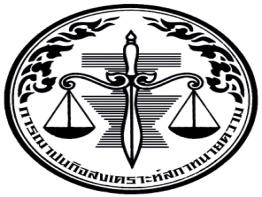 คำขอรับเงินสงเคราะห์การฌาปนกิจสงเคราะห์ สภาทนายความ						                 เขียนที่......................................................				    	  	 วันที่.................เดือน...........................พ.ศ. ...................เรียน  คณะกรรมการดำเนินกิจการของการฌาปนกิจสงเคราะห์ สภาทนายความ		ข้าพเจ้า นาย/นาง/นางสาว/อื่น ๆ ระบุ .........................................................................................บัตรประจำตัวประชาชนเลขที่....................................................ที่อยู่สามารถติดต่อได้เลขที่..................หมู่ที่............ หมู่บ้าน.............................................ตรอก/ซอย.............................................. ถนน.................................................. ตำบล/แขวง..............................................อำเภอ/เขต...........................................จังหวัด..........................................รหัสไปรษณีย์..............................โทรศัพท์...............................................เกี่ยวข้องเป็น...............................................เป็นผู้มีสิทธิ์รับเงินสงเคราะห์ของนาย/นาง/นางสาว/อื่น ๆ ระบุ................................................................................สมาชิกเลขที่.......................................ถึงแก่กรรมเมื่อวันที่..................เดือน.......................................พ.ศ. ................ข้าพเจ้าได้ยื่นหลักฐานพร้อมคำขอฯ ดังนี้   			สำเนาบัตรประจำตัวประชาชนผู้รับเงิน			สำเนาทะเบียนบ้านผู้รับเงิน			สำเนาทะเบียนการตาย (ใบมรณะบัตร)			ใบรับรองแพทย์ (การตาย)			สำเนาทะเบียนบ้านของสมาชิกที่ถึงแก่กรรม			ใบเสร็จรับเงินครั้งสุดท้าย			หนังสือสำคัญแสดงการเป็นสมาชิก		จึงเรียนมาเพื่อขอรับเงินสงเคราะห์ตามข้อบังคับฯขอแสดงความนับถือ         ลงชื่อ..................................................ผู้ยื่นคำขอฯ(..........................................................)